Name (des Kindes): 	Geburtsdatum:	E-Mail: 	Telefonnummer(n):	Adresse: 	***Anmeldeschluss: 26.04.2020***Gewünschtes Training:	 9 Stunden Block 	 Sommertraining (18 EH)	(Anfang Mai bis Anfang Juli)	(Anfang Mai bis Mitte Sept.)Achtung: Gewünschte Gruppengröße kann je nach Anzahl der Anmeldungen abweichen.Termin:Bitte gebt uns so viele Tage und Uhrzeiten (auch innerhalb eines Tages) wie möglich an, damit wir einen passenden Termin und eine passende Gruppe finden. 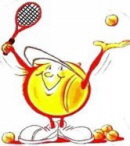 	montags von		bis	Uhr	dienstags von		bis	Uhr	mittwochs von		bis	Uhr	donnerstags von		bis	Uhr	freitags von		bis	Uhr Spezielle Wünsche/Anmerkungen:Natürlich werden wir versuchen, alle Wünsche zu berücksichtigen, jedoch kann es aufgrund der großen Teilnehmerzahlen zu Abweichungen wie Gruppengröße/Uhrzeiten kommen. Bitte beachtet, dass diese Anmeldung verbindlich ist!
Viel Spaß beim Tennisspielen wünscht das Team des ESV Wels Tennis!Datum, Unterschrift:	 1 Teilnehmer/in€ 215,-€ 215,-€ 390,- 2 Teilnehmer/innen€ 120,-€ 120,-€ 225,- 3 Teilnehmer/innen€  85,-€  85,-€ 155,- 4 Teilnehmer/innen 4 Teilnehmer/innen€  70,-€ 120,-